ПРОТОКОЛ №________ИЗМЕРЕНИЯ СОПРОТИВЛЕНИЯ ЗАЗЕМЛЯЮЩЕГО КОНТУРАОбъект измерения _______________________________________________________Характеристика грунта ___________________________________________________Схема расположения измерительных электродов:Расстояние до зонда , до вспомогательного электрода . 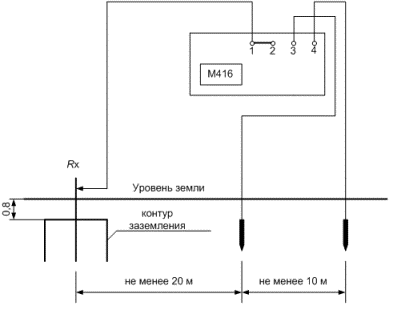 Сопротивление растеканию заземлителей, измеренное по приведенной в 3 схеме,           составляет  ______ .Наличие цепи между заземлителями и заземляющими элементами проверено.Заключение: На момент проведения испытания сопротивление заземляющего контура соответствует нормам ПТЭЭП (п. 2.7.13) и пригоден для дальнейшей эксплуатации.       Испытание производили:        __________                               Начальник электролаборатории:       _______________  /                            /                                (Подпись)	                               Инженер-электрик       _______________ /                          /                                                                                                                        (Подпись)	       Электрооборудование:__________________Месторасположения:__________________Дата:«__» ________ 20__ г.ПРИБОРЫ№ п/пНаименование прибораТип№ прибораКласс точностиДата след. проверкиПримечанияПРИБОРЫ1ПРИБОРЫПРИБОРЫ